Ålands lagtings beslut om antagande avLandskapslag om ändring av 60a § jaktlagen för landskapet Åland	I enlighet med lagtingets beslut ändras 60a § 1 mom. jaktlagen (1985:31) för landskapet Åland, sådant momentet lyder i landskapslagen 2008/18, som följer:60a §	När en jaktvårdsförening sköter offentliga förvaltningsuppgifter enligt denna lag ska allmänna förvaltningsbestämmelser tillämpas och straffrättsligt tjänsteansvar gälla i enlighet med det som föreskrivs i annan lagstiftning.- - - - - - - - - - - - - - - - - - - - - - - - - - - - - - - - - - - - - - - - - - - - - - - - - - - -__________________	Denna lag träder i kraft den__________________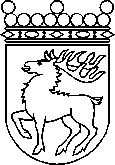 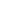 Ålands lagtingBESLUT LTB 37/2021BESLUT LTB 37/2021DatumÄrende2021-03-24LF 8/2020-2021	Mariehamn den 24 mars 2021	Mariehamn den 24 mars 2021Bert Häggblom  talmanBert Häggblom  talmanKatrin Sjögren  vicetalmanRoger Nordlundvicetalman